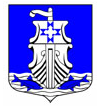 Администрациямуниципального образования«Усть-Лужское сельское поселение»Кингисеппского муниципального районаЛенинградской областиПОСТАНОВЛЕНИЕот 02 сентября 2022 года № 281О признании утратившим силу постановление администрации МО «Усть-Лужское сельское поселение» от 09.02.2017 №27 «Об утверждении административного регламента предоставления муниципальной услуги «Организация ритуальных услуг и содержание мест захоронения на территории МО «Усть-Лужское сельское поселение»В соответствии с Федеральным законом от 06 октября 2003 года №131-ФЗ «Об общих принципах организации местного самоуправления в РФ», Федеральным законом от 27 июля 2010года №210-ФЗ «Об организации предоставления государственных и муниципальных услуг», Уставом муниципального образования «Усть-Лужское сельское поселение» Кингисеппского муниципального района Ленинградской области, администрация муниципального образования «Усть-Лужское сельское поселение» Кингисеппского муниципального района Ленинградской областиПОСТАНОВЛЯЕТ:Признать утратившим силу постановление администрации МО «Усть-Лужское сельское поселение» от 09.02.2017 №27 «Об утверждении административного регламента предоставления муниципальной услуги «Организация ритуальных услуг и содержание мест захоронения на территории МО «Усть-Лужское сельское поселение».Настоящее постановление подлежит опубликованию на официальном сайте администрации муниципального образования «Усть-Лужское сельское поселение» Кингисеппского муниципального района Ленинградской области, а также в сетевом издании «Ленинградское областное информационное агентство /ЛЕНОБЛИНФОРМ/».Постановление вступает в законную силу после его официального опубликования (обнародования).Контроль за выполнением настоящего постановления оставляю за собой.Глава администрации МО «Усть-Лужское сельское поселение»                                                                      П.И. КазарянЮ.В. Будуштяну8 (81375) 61-440